Wisconsin School Counseling Program Accountability Report Components & Rubric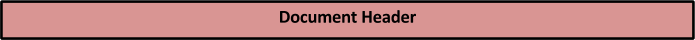 Principal’s Comments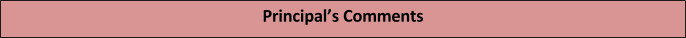 This section should include comments from your building principal regarding the impact of the school counseling program on students – How are students different because of the school counseling program?  There must be evidence that the goals and results were shared with your building principal.  WSCPAR document representing the school counseling program provided by one counselor at multiple schools/buildings, then the Principal’s Comments can represent one or more of the buildings served.  For example, the two (2) specific examples indicating the impact of the school counseling program one could be from one building and the second from another building. 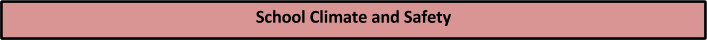 This section must include two (2) examples of school climate and safety.  Data presented in the School Climate and Safety section may be either perception or results data (see operational definitions). WSCPAR document representing the school counseling program provided by one counselor at multiple schools/buildings may provide School Climate and Safety examples from any of the buildings served by that school counselor.  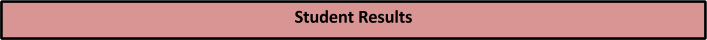 Results are the outcome of what students do, not what adults do. Results are not the number of students seen, the number of meetings, conferences, or classes held or attended, or the number of referrals to other agencies or programs (See operational definitions for clarification of different types of data.)  WSCPAR document representing the school counseling program provided by one counselor at multiple schools/buildings may provide student results from any building served by that one school counselor.  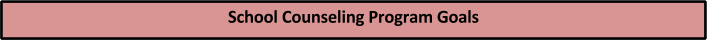 This section must include two (2) School Counseling Program Goals.  Program goals must be written in a single sentence using the SMART Goal format.  WSCPAR document representing the school counseling program provided by one counselor at multiple schools/buildings may provide two school counseling program goals from any building served by that one school counselor.  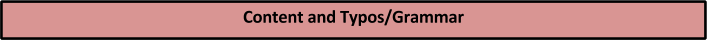 In the document header the following items must be included:The title of the document “Wisconsin School Counseling Program Accountability Report”The year “2017”The following statement: “A continuous improvement document sponsored by the Wisconsin School Counselor Association”School Name* School Address*School Phone Number*School Website*Number of Students Enrolled at the School*Grade Levels i.e., K-5, 6-8, or 9 -12*Principal’s Name*Name(s) of the School Counselor(s)* *WSCPAR document representing the school counseling program provided by one counselor at multiple schools/buildings, then all school information must be provided for each school/building. Document HeaderExceeds Expectations3Meets Expectations2Minimally Meets Expectations1Does Not Meet Expectations0ScoreALL (11) required items are included in the document headerDocument header includes all 11 required ItemsDocument header includes 5 to 10 of the additional itemsDocument header includes 4 or less of the required itemsComments:Comments:Total for Document Header Section Total for Document Header Section Principal’s CommentsExceeds Expectations3Meets Expectations2Minimally Meets Expectations1Does Not Meet Expectations0ScoreStatement of how students are positively impacted as a result of the school counseling programStatement provides two or more specific examples, clearly indicating the impact of the school counseling program on studentsStatement provides at least one example which indicates the impact of the school counseling program on studentsStatement indicates that school counseling program has an impact on students, but provides no exampleStatement makes no mention of how students are impacted by the presence of a school counseling programComments: Comments: Total for Principal’s CommentsTotal for Principal’s CommentsSchool Climate and SafetyExceeds Expectations3MeetsExpectations2Minimally Meets Expectations1Minimally Meets Expectations1Does Not Meet Expectations0Example 1ScoreExample 2 ScoreProvide a graph(s) of school climate and safety data Graph utilizes student results data representing school climate and safetyGraph utilizes student perception data representing school climate and safetyOnly process data presented OR Data presented is not related to school climate or safetyGraph clearly labeled, easy-to-readWell-designed graphic representation of school climate or safety data that is easy-to-read, clearly labeled with the effective elements of a good graphLabeled graphic representation of school climate or safety dataGraphic representation of school climate or safety dataGraphic representation of school climate or safety dataNo graphic representation of school climate or safety data Written explanation connecting school counseling program activity to the results pictured in the graphA clearly written explanation strongly connecting the school counseling program activity to the school climate or safety data in the graphA clearly written explanation connecting the school counseling program activity to the data in the graphA clearly written explanation minimally connecting the school counseling program activity to the data in the graphA clearly written explanation minimally connecting the school counseling program activity to the data in the graphNo connection to the school counseling program  OR no connection to school climate or safety Comments:Comments:Comments:Totals  (Add scores)Total #1Total #2Comments:Comments:Comments:Total Points  ÷ 3Total Points #1Total Points #2Total for School Climate and Safety (add Total Points #1 + Total Points #2)Total for School Climate and Safety (add Total Points #1 + Total Points #2)Student ResultsExceeds Expectations3MeetsExpectations2MeetsExpectations2Minimally Meets Expectations1Does Not Meet Expectations0Academic DomainSocial / Emotional DomainCareer DomainList Competency / Core Performance Standard and benchmark/indicator for activities in the Domain Activity attached ASCA Mindsets & Behaviors for Student Success or activity attached to Mindsets & Behaviors for Student Success and WCSCM State Competency / Core Performance Standards and benchmarks/IndicatorActivity only attached to either state or national Competency / Core Performance Standards and benchmarks/indicator, but not bothActivity only attached to either state or national Competency / Core Performance Standards and benchmarks/indicator, but not bothList only Competency / Core Performance standard or benchmark/indicator, but not bothActivity not attached to standards or benchmarksProvide a graph(s) of student resultsGraph utilizes student results dataGraph utilizes perception data, but no results dataGraph utilizes perception data, but no results dataGraph utilizes process data, but no perception or results dataNo graph, or graph unclearGraph clearly labeled, easy-to-readWell-designed graphic representation of students’ academic, social/emotional, and career results that is easy-to-read, clearly labeled Labeled graphic representation of students’ academic social/emotional, and career resultsLabeled graphic representation of students’ academic social/emotional, and career resultsGraphic representation of students’ academic social/emotional, and career resultsNo graphic representation of students’ academic social/emotional, and career results OR results presented are not related to students’ resultsWritten explanation connecting school counseling program activity to the results pictured in the graphA clearly written explanation strongly connecting the school counseling program activity to students’ results presented in the graphA clearly written explanation connecting the school counseling program activity to the results in the graphA clearly written explanation connecting the school counseling program activity to the results in the graphA clearly written explanation minimally connecting the school counseling program activity to the results in the graphNo connection to the school counseling program  OR No connection to student resultsComments:Comments:Comments:Sub-total Domain (Add scores)Sub-total Domain (Add scores)Sub-total Domain (Add scores)Comments:Comments:Comments:Domain Total (Sub-Total ÷ 4)Domain Total (Sub-Total ÷ 4)Domain Total (Sub-Total ÷ 4)Comments:Comments:Comments:Student Results Total (Add Domain Totals)Student Results Total (Add Domain Totals)Student Results Total (Add Domain Totals)School Counseling Program GoalsExceeds Expectations3MeetsExpectations2Minimally Meets Expectations1Does Not Meet Expectations0Goal 1ScoreGoal 2ScoreProgram goal is clearly defined using the SMART Goal format (single statement)Program goals utilizing the SMART goal formatGoal utilizing the SMART goal format with 4 of the five components presentGoal utilizing the SMART goal format with 1-3 of the five components presentGoal does not utilize SMART goal formatExplanation of baseline Closing the Gap data for identification of program goal and prioritization of goalStrong use of baseline Closing the Gap data to identify program goal and prioritization of goal exceeds expectationsUse of baseline Closing the Gap data to identify goal and prioritization of goal meets expectationsUse of data to identify areas of need and prioritization of goal minimally meets expectations (priorities implied)No use of data to identify goals; no prioritization of goals or more than 2 goals listedGraph included in section for each goal displays the baseline Closing the Gap data (see example)Easy-to-read, clearly labeled graphic representation of the baseline data for the goal Labeled graphic representation of the baseline data for the goal A graphic representation of goal No graphic representation of goal Comments:Comments:Comments:Comments:Sub-total Goal  (Add scores)Comments:Comments:Comments:Comments:Sub-Total #1 ÷ 3Comments:Comments:Comments:Comments:Total for School Counseling Program Goals (add Sub-Total #1 + Sub-Total #2) Content, Typos, and GrammarExceeds Expectations3MeetsExpectations2Minimally Meets Expectations1Does Not Meet Expectations0ScoreContentContent has a strong consistent voice and format is exceptionally clear, concise, and significantContent has a consistent voice and format is clear, concise and significantContent has a mostly consistent voice and format is partially clear, concise, and significantContent with an inconsistent voice and format is awkward and lacking significanceTyposNo typos1 typo2 typos3 or more typosGrammarNo grammar problems1 grammar problem2 grammar problems3 or more grammar problemsMechanics i.e., capitalization, punctuation…No mechanics problems1 mechanics problem2 mechanics problems3 or more mechanics problemsSubtotal (add scores)8 pt Arial font – acceptable for graphs only10 pt Arial font – acceptable12 pt Arial font – acceptable8 pt Arial font – acceptable for graphs only10 pt Arial font – acceptable12 pt Arial font – acceptable8 pt Times Roman font – acceptable for graph only10 pt Times Roman font - acceptable12 pt Times Roman font - acceptable8 pt Times Roman font – acceptable for graph only10 pt Times Roman font - acceptable12 pt Times Roman font - acceptableTotal for Content, Typos, and Grammar  (Sub-Total ÷ 4)FINAL SCOREProgram of Promise Awards will be given to schools with scores of 24 or higher with NO score in the Does Not Meet Expectations sections.Program of Promise Awards will be given to schools with scores of 24 or higher with NO score in the Does Not Meet Expectations sections.GRAND TOTALAdditional Comments (Please print legibly):Additional Comments (Please print legibly):